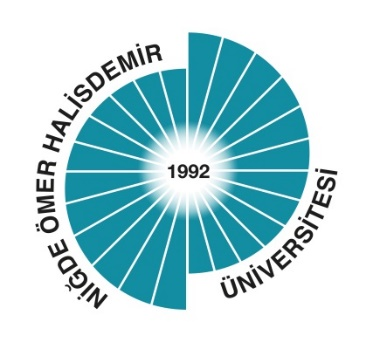 ÖZ DEĞERLENDİRME RAPORUİKTİSADİ VE İDARİ BİLİMLER FAKÜLTESİKAMU YÖNETİMİ BÖLÜMÜ LİSANS PROGRAMIŞubat 2024GENEL BİLGİLER1. İletişim BilgileriProf. Dr. Hasan USLU (Rektör) Niğde Ömer Halisdemir Üniversitesi Rektörlüğü Merkez Yerleşke Bor Yolu Üzeri, 51240, Niğde E-posta: ozelkalem@ohu.edu.trÖzel Kalem Tel: 0 (388) 225 26 02-042. Birimdeki Programlar Hakkında Bilgi, Kısa Tarihçe ve DeğişikliklerKamu yönetimi bölümü, 1988-1992 döneminde Selçuk Üniversitesi’ne bağlı olarak çalıştıktan sonra 11.06.1992’den itibaren Niğde Üniversitesi’ne bağlanan İktisadi ve İdari Bilimler Fakültesi bünyesinde açılmış, öğrenci kabulüne 2004 yılında başlayarak ilk mezunlarını 2008 yılında vermiştir. Bölümde 1 Profesör, 2 doçent, 6 doktor öğretim üyesi ve 3 araştırma görevlisi bulunmaktadır.   Tablo 1. Birimdeki ProgramlarA. LİDERLİK, YÖNETİŞİM VE KALİTE Kurumun, stratejik yönetim sürecinin bir parçası olarak kalite güvencesi politikalarını ve bu politikaları hayata geçirmek üzere stratejilerini nasıl belirlediğine, uyguladığına, izlediğine ve süreci nasıl iyileştirdiğine ilişkin yöntemini bu kısımda anlatması beklenmektedir. Kurum, iç ve dış paydaşların kalite güvencesi sistemine katılımını ve katkı vermesini sağlamalıdır. Kurum, uluslararasılaşma stratejisi ve hedefleri doğrultusunda yürüttüğü faaliyetleri periyodik olarak izlemeli ve sürekli iyileştirmelidir.A.1. Liderlik ve KaliteKurum, kurumsal dönüşümünü sağlayacak yönetişim modeline sahip olmalı, liderlik yaklaşımları uygulamalı, iç kalite güvence mekanizmalarını oluşturmalı ve kalite güvence kültürünü içselleştirmelidirA.1.1. Yönetişim modeli ve idari yapıYönetişim modeli ve organizasyon şeması Kurumun yönetişim ve idari alanlarla ilgili politikasını ve stratejik amaçlarını uyguladığına dair uygulamalar/kanıtlar Yönetişim ve organizasyonel yapılanma uygulamalarına ilişkin izleme ve iyileştirme kanıtlarıStandart uygulamalar ve mevzuatın yanı sıra kurumun ihtiyaçları doğrultusunda geliştirdiği özgün yaklaşım ve uygulamalarına ilişkin kanıtlarA.1.2. LiderlikKurumun yöneticilerinin liderlik özelliklerini ve yetkinliklerini ölçmek ve izlemek için kullanılan yöntemler, elde edilen izleme sonuçları ve bağlı iyileştirmeler Kurumdaki kalite kültürünün gelişimini ölçmek ve izlemek için kullanılan yöntemler, elde edilen izleme sonuçları ve bağlı iyileştirmeler Standart uygulamalar ve mevzuatın yanı sıra kurumun ihtiyaçları doğrultusunda geliştirdiği özgün yaklaşım ve uygulamalarına ilişkin kanıtlarA.1.3. Kurumsal dönüşüm kapasitesi1. Değişim yönetim modeli 2. Değişim planları, yol haritaları3. Yükseköğretim ekosisteminde ve temel fonksiyonları çevresinde meydana gelen değişime yönelik analiz raporları 4. Gelecek senaryoları 5. Kıyaslama raporları 6. Yenilik yönetim sistemi 7. Değişim ekipleri belgeleri 8. Standart uygulamalar ve mevzuatın yanı sıra kurumun ihtiyaçları doğrultusunda geliştirdiği özgün yaklaşım ve uygulamalarına ilişkin kanıtlarA.1.4. İç kalite güvencesi mekanizmaları1. Kalite güvencesi rehberi gibi tanımlı süreç belgeleri, Kalite Komisyonu çalışma usul ve esasları 2. İş akış şemaları, takvim, görev ve sorumluluklar ve paydaşların rollerini gösteren kanıtlar 3. Bilgi Yönetim Sistemi 4. Kurumsal Risk Yönetim Planı 5. Geri bildirim yöntemleri 6. Paydaş katılımına ilişkin belgeler 	Dış paydaş katılım – Doktora programı açılması için dış paydaş görüşü alınmıştır. (Kanıt 1)	İç Paydaş – Öğrenciler her dönemin sonunda eğitim-öğretim kalitesini değerlendirmek üzere OGRİS üzerinden her derse yönelik anket doldurmaktadırlar. (Kanıt 2)7. Yıllık izleme ve iyileştirme raporları 8. Standart uygulamalar ve mevzuatın yanı sıra kurumun ihtiyaçları doğrultusunda geliştirdiği özgün yaklaşım ve uygulamalarına ilişkin kanıtlarA.1.5. Kamuoyunu bilgilendirme ve hesap verebilirlikKamuoyunu bilgilendirme ve hesap verebilirlik ile ilişkili olarak benimsenen ilke, kural, yöntemler ve bilgilendirme adımlarının ilan edildiğini gösteren kanıtlar Kurumun/birimlerin internet sayfalarının güncel ve erişilebilir olduğuna dair kanıtlar Bölüm internet sayfası her dönem başında düzenli olarak güncellenmektedir. https://www.ohu.edu.tr/iibf/kamuyonetimi/sayfa/genel-bilgi (Kanıt 3)Kurum içi ve dışı hesap verebilirlik tanımlı süreçlerinin uygulanmakta olduğunu gösteren kanıtlar İç ve dış paydaşların kamuoyunu bilgilendirme ve hesap verebilirlikle ilgili memnuniyeti ve geri bildirimleri Kamuoyunu bilgilendirme ve hesap verebilirlik mekanizmalarına ilişkin izleme ve iyileştirme kanıtları Standart uygulamalar ve mevzuatın yanı sıra kurumun ihtiyaçları doğrultusunda geliştirdiği özgün yaklaşım ve uygulamalarına ilişkin kanıtlarA.2. Misyon ve Stratejik AmaçlarKurum; vizyon, misyon ve amacını gerçekleştirmek üzere politikaları doğrultusunda oluşturduğu stratejik amaçlarını ve hedeflerini planlayarak uygulamalı, performans yönetimi kapsamında sonuçlarını izleyerek değerlendirmeli ve kamuoyuyla paylaşmalıdır.A.2.1. Misyon, vizyon ve politikalarMisyon ve vizyon Politika belgeleri (Eğitim ve öğretim politika belgesi uzaktan eğitimi de içermelidir) Politika belgelerinin ilgili paydaş katılımıyla hazırlandığını kanıtlayan belgeler Politika belgelerinde bütüncül ilişkiyi gösteren ifadeler ve uygulama örnekleri (Eğitim programlarında araştırma vurgusu, araştırma süreçlerinde topluma hizmet vurgusu, uzaktan eğitim vurgusu) Politikaların izlendiğine ve değerlendirildiğine ilişkin kanıtlar Standart uygulamalar ve mevzuatın yanı sıra kurumun ihtiyaçları doğrultusunda geliştirdiği özgün yaklaşım ve uygulamalarına ilişkin kanıtlarA.2.2. Stratejik amaç ve hedeflerKamuoyuna ilan edilmiş, kurumun stratejik amaç ve hedeflerini içeren doküman (stratejik plan, strateji belgesi vb.) ve dokümanın geliştirilme süreci Kurumun stratejik planına planlama, uygulama, kontrol etme ve önlem alma aşamalarında iç ve dış paydaş katılımını gösteren kanıtlar Stratejik plan ve hedeflerin, Birleşmiş Milletler Sürdürülebilir Kalkınma Amaçları’yla uyumunu gösteren kanıtlar Stratejik Planda yer alan göstergelerin yıllık gerçekleşme takibini ve iyileştirme önerilerini içeren performans raporları Stratejik amaçlar ve hedefler kapsamında paydaşlardan gelen talep, şikayet vb. kapsayacak şekilde uygulamaların sonuçlarını analiz eden iyileştirme raporları Standart uygulamalar ve mevzuatın yanı sıra kurumun ihtiyaçları doğrultusunda geliştirdiği özgün yaklaşım ve uygulamalarına ilişkin kanıtlarA.2.3. Performans yönetimiPerformans yönetim prosedürlerine dair belgeler Performans göstergeleri ve anahtar performans göstergeleri • Performans yönetimi sürecinin nasıl işlediğini gösteren kanıtlar Performans programı raporu Performans yönetimi mekanizmalarının izlendiğine ve iyileştirildiğine dair kanıtlar Standart uygulamalar ve mevzuatın yanı sıra kurumun ihtiyaçları doğrultusunda geliştirdiği özgün yaklaşım ve uygulamalarına ilişkin kanıtlarA.3. Yönetim Sistemleri Kurum, stratejik hedeflerine ulaşmayı nitelik ve nicelik olarak güvence altına almak amacıyla mali, beşerî ve bilgi kaynakları ile süreçlerini yönetmek üzere bir sisteme sahip olmalıdır.A.3.1. Bilgi yönetim sistemiBilgi Yönetim Sistemi ve bu sistemin fonksiyonlarına ilişkin kanıtlar Kişisel Verilerin İşlenmesine yönelik süreçler ve uygulamalar Bilgi Yönetim Sistemi’nin izlenmesi ve iyileştirilmesine ilişkin kanıtlar Bilgi güvenliğini ve güvenirliğini sağlamaya yönelik süreçler ve uygulamalar Siber tehditlere yönelik risk, sızma testleri ve bağlı iyileştirmeler Standart uygulamalar ve mevzuatın yanı sıra kurumun ihtiyaçları doğrultusunda geliştirdiği özgün yaklaşım ve uygulamalarına ilişkin kanıtlarA.3.2. İnsan kaynakları yönetimiİnsan kaynakları politikası ve hedefleri ve bunlara ilişkin uygulamalar (Yetkinlik, işe alınma, hizmet içi eğitim, teşvik ve ödüllendirme vb.) Çalışan (akademik ve idari) memnuniyeti anketleri, uygulama sistematiği ve anket sonuçları İnsan kaynakları yönetimi uygulamalarına ilişkin izleme ve iyileştirme kanıtları Standart uygulamalar ve mevzuatın yanı sıra kurumun ihtiyaçları doğrultusunda geliştirdiği özgün yaklaşım ve uygulamalarına ilişkin kanıtlarA.3.3. Finansal yönetimFinansal kaynakların yönetimine ilişkin tanımlı süreçler ve uygulamalar (Kaynak dağılımı, kaynakların etkin ve verimli kullanılması, kaynak çeşitliliği) Finansal kaynakların planlama, kullanım ve izleme uygulamalarının kurumun stratejik planı ile uyumunu gösteren belgeler Finansal kaynakların yönetimi süreçlerine ilişkin izleme raporları ve analizleri ve iyileştirme kanıtları Standart uygulamalar ve mevzuatın yanı sıra kurumun ihtiyaçları doğrultusunda geliştirdiği özgün yaklaşım ve uygulamalarına ilişkin kanıtlarA.3.4. Süreç yönetimi Süreç yönetim modeli ve/veya Süreç Yönetimi El Kitabı Süreç Kılavuzları ve Süreç Sorumluluları Eğitim Belgeleri Süreç yönetimi uygulamaları (Uzaktan eğitim dahil) Paydaş katılımına ilişkin kanıtlar Süreç yönetim mekanizmalarının izlenmesi ve iyileştirilmesine ilişkin kanıtlar Standart uygulamalar ve mevzuatın yanı sıra kurumun ihtiyaçları doğrultusunda geliştirdiği özgün yaklaşım ve uygulamalarına ilişkin kanıtlarA.4. Paydaş Katılımı Kurum, iç ve dış paydaşlarının stratejik kararlara ve süreçlere katılımını sağlamak üzere geri bildirimlerini almak, yanıtlamak ve kararlarında kullanmak için gerekli sistemleri oluşturmalı ve yönetmelidir.A.4.1. İç ve dış paydaş katılımıKurumun süreçlerine özgü oluşturulmuş iç ve dış paydaş listesi ile paydaşların önceliklendirilmesine ilişkin kanıtlar Paydaş görüşlerinin alınması sürecinde kullanılan veri toplama araçları ve yöntemi (Anketler, odak grup toplantıları, çalıştaylar, bilgi yönetim sistemi vb.) Karar alma süreçlerinde paydaş katılımının sağlandığını gösteren belgeler Paydaş katılım mekanizmalarının işleyişine ilişkin izleme ve iyileştirme kanıtları Standart uygulamalar ve mevzuatın yanı sıra kurumun ihtiyaçları doğrultusunda geliştirdiği özgün yaklaşım ve uygulamalarına ilişkin kanıtlar Kurumda öğrenci geri bildirimlerinin alınmasına yönelik mekanizmalar bulunmaktadır [YÖKAK 1]Öğrencilerin öğretim ve ölçme-değerlendirme süreçlerine dair geri bildirimlerini alabilmek için iki farklı yol benimsenmiştir. Bunlardan birincisi, Niğde Ömer Halisdemir Üniversitesi Öğrenci Otomasyonu’nda bulunan İYS sistemi üzerinden Üniversite’nin her birimine dair istek, şikayet ve önerilerini iletebilecekleri bir düzenek kurulmuştur. İkinci olarak, öğrenciler yine OGRİS’te bulunan mesaj panosu aracılığıyla gerek ders danışmanlarına gerekse kurumsal e-posta adresleri aracılığıyla doğrudan ders sorumlularına ulaşabilmekte, taleplerini dile getirebilmektedirler.A.4.2. Öğrenci geri bildirimleriÖğrenci geri bildirimi elde etmeye ilişkin ilke ve kurallar Tanımlı öğrenci geri bildirim mekanizmalarının tür, yöntem ve çeşitliliğini gösteren kanıtlar (Uzaktan/karma eğitim dahil) Öğrencilerin OGRİS ve İYS üzerinden tüm personel erişebilme imkânı var. (Kanıt 4.1 ve 4.2)Öğrenci geri bildirimleri kapsamında gerçekleştirilen iyileştirmelere ilişkin uygulamalar Öğrencilerin karar alma mekanizmalarına katılımı örnekleri Öğrenci geri bildirim mekanizmasının izlenmesi ve iyileştirilmesine yönelik kanıtlar Standart uygulamalar ve mevzuatın yanı sıra kurumun ihtiyaçları doğrultusunda geliştirdiği özgün yaklaşım ve uygulamalarına ilişkin kanıtlarA.4.3. Mezun ilişkileri yönetimiMezun izleme sisteminin özellikleri Mezunların sahip olduğu yeterlilikler ve programın amaç ve hedeflerine ulaşılmasına ilişkin memnuniyet düzeyi Mezun izleme sistemi kapsamında programlarda gerçekleştirilen güncelleme çalışmaları Mezun geri bildirimler Standart uygulamalar ve mevzuatın yanı sıra; kurumun ihtiyaçları doğrultusunda geliştirdiği özgün yaklaşım ve uygulamalarına ilişkin kanıtlarA.5. Uluslararasılaşma Kurum, uluslararasılaşma stratejisi ve hedefleri doğrultusunda süreçlerini yönetmeli, organizasyonel yapılanmasını oluşturmalı ve sonuçlarını periyodik olarak izleyerek değerlendirmelidir.	A.5.1. Uluslararasılaşma süreçlerinin yönetimiUluslararasılaşma süreçlerinin yönetimi ve organizasyonel yapısı Uluslararasılaşma süreçlerinin yönetimine ilişkin uygulama kanıtları Yönetim ve organizasyonel yapıya ilişkin izleme ve iyileştirme kanıtları Standart uygulamalar ve mevzuatın yanı sıra kurumun ihtiyaçları doğrultusunda geliştirdiği özgün yaklaşım ve uygulamalarına ilişkin kanıtlarA.5.2. Uluslararasılaşma kaynaklarıKurumun uluslararasılaşma faaliyetlerini sürdürebilmesine yönelik kaynakların planlama kanıtları Uluslararası çalışmalar için ayrılan kaynaklarının yönetimine ilişkin belgeler (Erasmus vb. bütçelerin kulanım oranı, AB proje bütçelerinin yönetimi ve ikili protokoller kapsamında gerçekleşen kaynakların yönetimine ilişkin belgeler gibi) Uluslararasılaşma kaynakların dağılımının izlenmesi ve iyileştirilmesine ilişkin kanıtlar Standart uygulamalar ve mevzuatın yanı sıra kurumun ihtiyaçları doğrultusunda geliştirdiği özgün yaklaşım ve uygulamalarına ilişkin kanıtlar  A.5.3. Uluslararasılaşma performansıStratejik plan ve uluslararasılaşma politikasına ilişkin performans göstergeleri Uluslararasılaşma faaliyetleri (Uluslararası kapsamda düzenlediği toplantılar, katılım sağladığı programlar, protokoller kapsamında faaliyetler vb.) Uluslararasılaşma hedeflerine ulaşılıp ulaşılmadığını izlemek üzere oluşturulan mekanizmalar Uluslararasılaşma süreçlerine ilişkin yıllık öz değerlendirme raporları ve iyileştirme çalışmaları Standart uygulamalar ve mevzuatın yanı sıra kurumun ihtiyaçları doğrultusunda geliştirdiği özgün yaklaşım ve uygulamalarına ilişkin kanıtlarB. EĞİTİM VE ÖĞRETİM Kurum, öğretim programlarını Türkiye Yükseköğretim Yeterlilikleri Çerçevesi ile uyumlu; öğretim amaçlarına ve öğrenme çıktılarına uygun olarak tasarlamalı, öğrencilerin ve toplumun ihtiyaçlarına cevap verdiğinden emin olmak için periyodik olarak değerlendirmeli ve güncellemelidir.B.1. Programların Tasarımı, Değerlendirilmesi ve GüncellenmesiB.1.1. Program tasarımı ve onayıProgram tasarımı ve onayı için kullanılan tanımlı süreçler (Eğitim politikasıyla uyumu, el kitabı, kılavuz, usul ve esas vb.) Program tasarımı ve onayı süreçlerinin yönetsel ve organizasyonel yapısı (Komisyonlar, süreç sorumluları, süreç akışı vb.) Program amaç ve çıktılarının TYÇ ile uyumunu gösteren kanıtlar (ders program örnekleri, güncel ders izlence örnekleri vb.) Uzaktan-karma program tasarımında bölüm/alan bazlı uygulama çeşitliliğine ilişkin kanıtlar (bölümlerin farklı uzaktan eğitim taleplerinin dikkate alındığına ilişkin kanıtlar vb.) Program tasarım süreçlerine paydaş katılımını gösteren kanıtlar Programların tasarım ve onay sürecinin izlendiği ve buna göre yapılan iyileştirilmelere ilişkin kanıtlar (C.1.1, 1.2 için) Tanımlı süreçler doğrultusunda; Kurum’un genelinde, tasarımı ve onayı gerçekleşen programlar, programların amaç ve öğrenme çıktılarına uygun olarak yürütülmektedir. [YÖKAK 3]https://www.ohu.edu.tr/iibf/kamuyonetimi/sayfa/genel-bilgihttps://www.ohu.edu.tr/iibf/kamuyonetimi/sayfa/komisyonlarhttps://www.ohu.edu.tr/iibf/kamuyonetimi/sayfa/bolum-kuruluhttps://www.ohu.edu.tr/iibf/kamuyonetimi/sayfa/hedeflerihttps://static.ohu.edu.tr/uniweb/media/portallar/kamuyonetimi//sayfalar/1550/oyb3531h.pdf Standart uygulamalar ve mevzuatın yanı sıra kurumun ihtiyaçları doğrultusunda geliştirdiği özgün yaklaşım ve uygulamalarına ilişkin kanıtlarB.1.2. Programın ders dağılım dengesiDers dağılımına ilişkin ilke ve yöntemler ile buna ilişkin kanıtlar Programlarda ders dağılım dengesi izlenmekte ve iyileştirilmektedir. [YÖKAK 4] https://www.ohu.edu.tr/iibf//kamuyonetimi/dersplaniİlan edilmiş ders bilgi paketlerinde ders dağılım dengesinin gözetildiğine ilişkin kanıtlar Eğitim komisyonu kararı, senato kararları vb Ders dağılım dengesinin izlenmesine ve iyileştirilmesine ilişkin kanıtlar Standart uygulamalar ve mevzuatın yanı sıra kurumun ihtiyaçları doğrultusunda geliştirdiği özgün yaklaşım ve uygulamalarına ilişkin kanıtlarB.1.3. Ders kazanımlarının program çıktılarıyla uyumuKurumda, ders kazanımlarını değerlendirilmesi ve müfredat öğrenim hedeflerine ulaşılması ve bunların program çıktıları ile uyumunun nasıl ölçtüğüne dair etkili süreçleri nasıl gerçekleşeceğini gösteren yönerge ve planlama kanıtları Program çıktıları ve ders kazanımlarının ilişkilendirilmesi Program dışından alınan derslerin (örgün veya uzaktan) program çıktılarıyla uyumunu gösteren kanıtlar Ders kazanımların program çıktılarıyla uyumunun izlenmesine ve iyileştirilmesine ilişkin kanıtlar Standart uygulamalar ve mevzuatın yanı sıra; kurumun ihtiyaçları doğrultusunda geliştirdiği özgün yaklaşım ve uygulamalarına ilişkin kanıtlarDers kazanımları programların genelinde program çıktılarıyla uyumlandırılmıştır ve ders bilgi paketleri ile paylaşılmaktadır. [YÖKAK 3]https://www.ohu.edu.tr/iibf/kamuyonetimi/kisa-ders-icerikhttps://www.ohu.edu.tr/iibf/kamuyonetimi/sayfa/program-ciktilariB.1.4. Öğrenci iş yüküne dayalı ders tasarımıAKTS ders bilgi paketleri* (Uzaktan ve karma eğitim programları dahil) Öğrenci iş yükü kredisinin mesleki uygulamalar, değişim programları, staj ve projeler için tanımlandığını gösteren kanıtlar* İş yükü temelli kredilerin transferi ve tanınmasına ilişkin tanımlı süreçleri içeren belgeler Programlarda öğrenci İş yükünün belirlenmesinde öğrenci katılımının sağlandığına ilişkin belgeler ve mekanizmalar Diploma Eki Derslerin AKTS kredileri ve AKTS hesaplama tablolarının takibini gösteren kanıtlar AKTS’lerin OGRİS’te ve ders planlarında ilan edildiğine dair kanıt (Kanıt 5.1 ve 5.2)AKTS hesaplama tabloları ve ek belgeler (örn; öğretim üyeleri ve öğrencilerle yapılan anketler) İş yükü temelli kredilerin geribildirimler doğrultusunda güncellendiğine ilişkin kanıtlar Standart uygulamalar ve mevzuatın yanı sıra kurumun ihtiyaçları doğrultusunda geliştirdiği özgün yaklaşım ve uygulamalarına ilişkin kanıtlarDersler öğrenci iş yüküne uygun olarak tasarlanmış, ilan edilmiş ve uygulamaya konulmuştur. [YÖKAK 3]	Üniversitemiz tarafından Bologna Süreci kriterleri doğrultusunda oluşturulan akademik programlar ve üniversitenin eğitim anlayışı ile hedefleri hakkında ayrıntılı bilgi vermek maksadıyla AKTS Bilgi Paketi hazırlanmıştır. Bu pakette, derslerin AKTS kredileri, öğrenci iş yükleri, değerlendirme süreçleri ve bunlarla ilgili tüm bileşenler adım adım açıklanmaktadır. Birimimizde Erasmus, Mevlana gibi değişim programları mevcuttur. Öğrenci iş yükünün nasıl hesaplanacağına ilişkin staj, mesleki uygulama, hareketlilik gibi boyutları içeren ilke ve yöntemlerin yer aldığı tanımlı süreçler bulunmaktadır. B.1.5. Programların izlenmesi ve güncellenmesiProgramların izlenmesi ve güncellenmesine ilişkin periyot (yıllık ve program süresinin sonunda) ilke, kural, gösterge, plan ve uygulamalar Ders programının güncellenmesi için hazırlanan rapor (Kanıt 6)Kurumun misyon, vizyon ve hedefleri doğrultusunda programlarını güncellemek üzere kurduğu mekanizma örnekleri Programların yıllık öz değerlendirme raporları (Program çıktıları açısından değerlendirme) Program çıktılarına ulaşılıp ulaşılmadığını izleyen sistemler (Bilgi Yönetim Sistemi) Programların yıllık ve program süresi temelli izlemelerden hareketle yapılan iyileştirmeler Yapılan iyileştirmeler ve değişiklikler konusunda paydaşların bilgilendirildiği uygulamalar Programın amaçlarına ulaşıp ulaşmadığına ilişkin geri bildirimler Doğal afet vb gibi olağan dışı durumlar karşısında programların yürütülmesi için gerekli sürdürülebilir öğretim modelinin oluşturulduğuna dair kanıtlar Standart uygulamalar ve mevzuatın yanı sıra kurumun ihtiyaçları doğrultusunda geliştirdiği özgün yaklaşım ve uygulamalarına ilişkin kanıtlarB.1.6. Eğitim ve öğretim süreçlerinin yönetimiEğitim ve öğretim süreçlerinin yönetimine ilişkin organizasyonel yapılanma ve iş akış şemalarıEğitim ve öğretim ile ölçme ve değerlendirme süreçlerinin yönetimine ilişkin ilke,kurallar ve takvim Bilgi Yönetim Sistemi Eğitim ve öğretim süreçlerinin yönetimine ilişkin izleme ve iyileştirme kanıtları İzleme çalışmalarına dair değerlendirme raporları, geri bildirimlerin analiz edildiği raporlar ya da analiz içeren dokümanlar ve bu dokümanlara dayanarak yapılan iyileştirmelere ilişkin yapılan düzenlemeler Standart uygulamalar ve mevzuatın yanı sıra kurumun ihtiyaçları doğrultusunda geliştirdiği özgün yaklaşım ve uygulamalarına ilişkin kanıtlarKurumda eğitim ve öğretim süreçlerini bütüncül olarak yönetmek üzere sistem, ilke ve kurallar bulunmaktadır. [YÖKAK 2]https://www.ohu.edu.tr/iibf/kamuyonetimi/sayfa/bolum-kuruluhttps://www.ohu.edu.tr/iibf/kamuyonetimi/sayfa/hedefleri https://www.ohu.edu.tr/iibf/kamuyonetimi/sayfa/egitim-amaclariB.2. Programların Yürütülmesi (Öğrenci Merkezli Öğrenme, Öğretme ve Değerlendirme)Kurum, hedeflediği nitelikli mezun yeterliliklerine ulaşmak amacıyla öğrenci merkezli ve yetkinlik temelli öğretim, ölçme ve değerlendirme yöntemlerini uygulamalıdır. Kurum, öğrenci kabulleri, diploma, derece ve diğer yeterliliklerin tanınması ve sertifikalandırılmasına yönelik açık kriterler belirlemeli; önceden tanımlanmış ve ilan edilmiş kuralları tutarlı şekilde uygulamalıdırB.2.1. Öğretim yöntem ve teknikleriDers bilgi paketlerinde öğrenci merkezli öğretim yöntemlerinin varlığı Uzaktan eğitime özgü öğretim materyali geliştirme ve öğretim yöntemlerine ilişkin ilkeler, mekanizmalar Aktif ve etkileşimli öğretme yöntemlerine ilişkin tanımlı süreçler ve uygulamalar Eğiticilerin eğitimi program içeriğinde öğrenci merkezli öğrenme-öğretme yaklaşımına ilişkin uygulamalar Süreçlerin izlenmesine ve buna bağlı iyileştirme çalışmalarına yönelik kanıtlar Standart uygulamalar ve mevzuatın yanı sıra kurumun ihtiyaçları doğrultusunda geliştirdiği özgün yaklaşım ve uygulamalarına ilişkin kanıtlarB.2.2. Ölçme ve değerlendirmeÖğrenci merkezli ölçme ve değerlendirme yaklaşımlarını içeren planlama dokümanları, organizasyon yapıları ve görev tanımları Programlardaki ölçme ve değerlendirme çeşitliliğine ilişkin uygulama örnekleri Örgün/uzaktan/karma derslerde kullanılan sınav örnekleri (programda yer verilen farklı ölçme araçlarına ilişkin) Ölçme ve değerlendirme uygulamalarının ders kazanımları ve program yeterlilikleriyle ilişkilendirildiğini, öğrenci iş yükünü temel aldığını* gösteren ders bilgi paketi örnekleri Dezavantajlı gruplar ve çevrimiçi sınavlar gibi özel ölçme türlerine ilişkin mekanizmalar Sınav güvenliği mekanizmaları İzleme ve paydaş katılımına dayalı iyileştirme kanıtları Standart uygulamalar ve mevzuatın yanı sıra kurumun ihtiyaçları doğrultusunda geliştirdiği özgün yaklaşım ve uygulamalarına ilişkin kanıtlarProgramların genelinde öğrenci merkezli ve çeşitlendirilmiş ölçme ve değerlendirme uygulamaları bulunmaktadır. [YÖKAK 3]Uygulanan sınavlarda, dezavantajlı gruplara yönelik olarak ek süre tanınmakta, bu grupların ölçme-değerlendirme süreçlerine katılımını mümkün kılacak şekilde sınav düzenekleri hazırlanmaktadır (örneğin görme sorunu olanlar için ek süre tanıma ve özel sınav kağıtları hazırlama biçiminde) Buna ek olarak Covid-19’a yakalanan öğrenciler için özel olarak mazeret sınavları düzenlenmektedir.https://www.ohu.edu.tr/iibf/kamuyonetimi/sayfa/not-degerlendirmeB.2.3. Öğrenci kabulü, önceki öğrenmenin tanınması ve kredilendirilmesiÖğrenci kabulü, önceki öğrenmenin tanınması ve kredilendirilmesine ilişkin ilke ve kurallar Önceki öğrenmenin tanınması, bölüm Eğitim-Öğretim Komisyonu tarafından yönetmeliğe uygun olarak gerçekleştirilmektedir.Önceki öğrenmelerin tanınmasında öğrenci iş yükü temelli kredilerin kullanıldığına dair belgeler Uygulamaların tanımlı süreçlerle uyumuna ve sürekliliğine ilişkin kanıtlar, Paydaşların bilgilendirildiği mekanizmalar Standart uygulamalar ve mevzuatın yanı sıra kurumun ihtiyaçları doğrultusunda geliştirdiği özgün yaklaşım ve uygulamalarına ilişkin kanıtlar	Öğrenci kabulü, önceki öğrenmenin tanınması ve kredilendirilmesine ilişkin süreçler izlenmekte, iyileştirilmekte ve güncellemeler ilan edilmektedir. [YÖKAK 4]	Üniversite içinden veya diğer üniversitelerden Üniversite birimlerine yatay geçişler; 24/4/2010 tarihli ve 27561 sayılı Resmî Gazete’de yayımlanan Yükseköğretim Kurumlarında Önlisans ve Lisans Düzeyindeki Programlar Arasında Geçiş, Çift Ana Dal, Yan Dal ile Kurumlar Arası Kredi Transferi Yapılması Esaslarına İlişkin Yönetmelik hükümlerine ve Senatonun belirlediği esaslara göre yapılır. Dikey geçişler ise; 19/2/2002 tarihli ve 24676 sayılı Resmî Gazete’de yayımlanan Meslek Yüksekokulları ve Açıköğretim Ön Lisans Programları Mezunlarının Lisans Öğrenimine Devamları Hakkında Yönetmelik hükümlerine göre yapılır. Yatay ve dikey geçiş yapan öğrencilerin ders muafiyetleri ilgili yönetim kurulu tarafından yapılır. Tablo 2. Ön Lisans/Lisans Öğrencilerinin YKS Derecelerine İlişkin BilgiB.2.4. Yeterliliklerin sertifikalandırılması ve diplomaÖğrencinin akademik ve kariyer gelişimini izlemek, diploma onayı ve yeterliliklerin sertifikalandırılmasına ilişkin tanımlı süreçler ve mevcut uygulamalar Merkezi yerleştirmeyle gelen öğrenci grupları dışında kalan yatay geçiş, yabancı uyruklu öğrenci sınavı (YÖS), çift anadal programı (ÇAP), yandal öğrenci kabullerinde uygulanan kriterler Öğrenci iş yükü kredisinin değişim programlarında herhangi bir ek çalışmaya gerek kalmaksızın tanındığını gösteren belgeler* Standart uygulamalar ve mevzuatın yanı sıra kurumun ihtiyaçları doğrultusunda geliştirdiği özgün yaklaşım ve uygulamalarına ilişkin kanıtlarB.3. Öğrenme Kaynakları ve Akademik Destek Hizmetleri  Kurum, hedeflediği nitelikli mezun yeterliliklerine ulaşmak ve eğitim- öğretim faaliyetlerini yürütmek için uygun altyapıya, kaynaklara ve ortamlara sahip olmalı ve öğrenme olanaklarının tüm öğrenciler için yeterli ve erişilebilir olmasını güvence altına almalıdır. Kurum öğrencilerin akademik gelişimi ve kariyer planlamasına yönelik destek hizmetleri sağlamalıdırB.3.1. Öğrenme ortam ve kaynaklarıÖğrenme kaynakları ve bu kaynakların yeterlilik durumu, geliştirilmesine ilişkin planlamalar ve uygulamalar Öğrenci el kitabı (kurumun sunduğu öğrenme ortan ve kaynaklarını anlatan) ● Öğrencilerin (kütüphane, labaratuvar vb) erişim analizleri Öğrenme kaynaklarına erişilebilirlik kanıtları (Uzaktan eğitim dahil) Öğrenme yönetim sistemi uygulamalarına ilişkin örnekler Öğrencilere sunulan öğrenme kaynakları ile ilgili öğrenci geri bildirim araçları (Anketler vb.) Öğrenme kaynaklarının düzenli izlendiğine ve iyileştirildiğine ilişkin kanıtlar Standart uygulamalar ve mevzuatın yanı sıra kurumun ihtiyaçları doğrultusunda geliştirdiği özgün yaklaşım ve uygulamalarına ilişkin kanıtlarKurumun genelinde öğrenme kaynaklarının yönetimi alana özgü koşullar, erişilebilirlik ve birimler arası denge gözetilerek gerçekleştirilmektedir. [YÖKAK 3]Öğrencilere, dönem sonlarında, OGRİS sistemi üzerinden Anket uygulanmaktadır.B.3.2. Akademik destek hizmetleriAkademik destek hizmetleri için kullanılan kullanılan tanımlı süreçler Her öğrenciye atanan ders danışmanları, ders kayıtları dışında akademik destek hizmeti de sunmakta, öğrencilerin öğretim süreçlerini açıklığa kavuşturacak şekilde hareket etmektedirler.Varsa uzaktan eğitimde akademik ve teknik öğrenci danışmanlığı mekanizmaları ve tanımlı süreçler Öğrencilerin danışmanlara erişimine ilişkin mekanizmalar Ofis saati uygulamaları, kurumsal e-posta adresleri, OGRİS üzerinden danışmanlara mesaj gönderebilmePsikolojik danışmanlık veya kariyer merkezi organizasyonel yapılanması Rehberlik, psikolojik danışmanlık ve kariyer hizmetlerine ilişkin planlama ve uygulamalar Kariyer merkezi uygulamaları Öğrencilerin katılımına ilişkin kanıtlar Öğrencilere sunulan hizmetlerle ilgili öğrenci geri bildirim araçlarının sonuçları ve izleme kanıtları Sürece ilişkin yapılan güncelleme ve iyileştirme kanıtları Standart uygulamalar ve mevzuatın yanı sıra kurumun ihtiyaçları doğrultusunda geliştirdiği özgün yaklaşım ve uygulamalarına ilişkin kanıtlarKurumda öğrencilerin akademik gelişim ve kariyer planlamasına yönelik destek hizmetleri tanımlı ilke ve kurallar dahilinde yürütülmektedir. [YÖKAK 3]Üniversitemiz bünyesinde Kariyer Geliştirme Merkezi (KAGEM) kariyer hizmetleri açısından öğrencilere hizmet vermektedir. https://www.ohu.edu.tr/kagemB.3.3. Tesis ve altyapılarTesis ve altyapının kullanımına yönelik ilke ve kurallar Erişim ve kullanıma ilişkin uygulamalar Tesis ve altyapının kurumsal büyüme ile ilişkili olarak gelişim durumu (Örneğin, birim sayısındaki artış ile fiziksel alanlardaki artış arasındaki ilişki gibi) Kurumda uzaktan eğitim programları ve uygulamaları varsa; bunlara yönelik alt yapı, tesis, donanım ve yazılım durumları Tesis ve altyapı hizmetlerinin izlenmesi, çeşitlendirilmesi ve iyileştirilmesine ilişkin kanıtlar Standart uygulamalar ve mevzuatın yanı sıra kurumun ihtiyaçları doğrultusunda geliştirdiği özgün yaklaşım ve uygulamalarına ilişkin kanıtlarKurumun genelinde tesis ve altyapı erişilebilirdir ve bunlardan fırsat eşitliğine dayalı olarak yararlanılmaktadır. [YÖKAK 3]Fakülte bünyesinde 2 adet Bilgisayar Laboratuvarı, 1 adet Finans Laboratuvarı ve 1 adet İstatistik ve Ekonometri Laboratuvarı bulunmaktadır. Bu laboratuvarda bulunan bilgisayarlar gerek internet üzerinden yapılacak araştırmalar gerekse üniversitemiz kütüphanesinde var olan veri tabanları sayesinde öğrencilerimizin ihtiyacını karşılayacak düzeydedir. Hafta içi beş gün kullanıma açıktır. B.3.4. Dezavantajlı gruplar Dezavantajlı öğrenci gruplarına sunulacak hizmetlerle ilgili planlama ve uygulamalar (Kurullarda temsil, engelsiz üniversite uygulamaları, varsa uzaktan eğitim süreçlerindeki uygulamalar vb.) Dezavantajlı gruplardan alınan geri bildirimlerin izleme ve iyileştirme mekanizmalarında kullanıldığına ilişkin belgeler Engelsiz üniversite uygulamalarına ilişkin izleme ve iyileştirme kanıtlarıStandart uygulamalar ve mevzuatın yanı sıra kurumun ihtiyaçları doğrultusunda geliştirdiği özgün yaklaşım ve uygulamalarına ilişkin kanıtlarDezavantajlı grupların eğitim olanaklarına erişimine ilişkin uygulamalar yürütülmektedir. [YÖKAK 3]	Görme engelli öğrencilere sınavlarda diğer öğrencilerden farklı olarak sınav kağıtları büyük puntolu olarak verilmekte, yürüme engeli olan öğrenciler için de asansör hizmetiyle destek verilmektedir.B.3.5. Sosyal, kültürel, sportif faaliyetlerSosyal, kültürel ve sportif faaliyetlerin planlanması ve yürütülmesine ilişkin kanıtlar Yıl içerisinde öğrencilere yönelik yıllık sportif, kültürel, sosyal faaliyetlerin listesi (Faaliyet türü, konusu, katılımcı sayısı vb. bilgilerle) Spor Şenlikleri kapsamında voleybol, futbol, basketbol, satranç ve masa tenisi takımlarının kurulması, düzenli antrenmanların gerçekleştirilmesiKamu Yönetimi bölümü Arş. Gör. Barış Meriç DEMİR’in danışmanlığında Sosyal Bilimler Araştırma Kulübü kurulmuştur.Faaliyetlerin erişilebilirliği ve fırsat eşitliğini gözettiğine dair kanıt örnekleri Faaliyetlerin çeşitliliği ve paydaş geribildirimlerinin göze alındığını gösteren kanıtlar Sosyal, kültürel ve sportif faaliyetlerin izlenmesine ilişkin araçlar, izleme raporları, iyileştirme ve çeşitlendirme kanıtları Standart uygulamalar ve mevzuatın yanı sıra kurumun ihtiyaçları doğrultusunda geliştirdiği özgün yaklaşım ve uygulamalarına ilişkin kanıtlarB.4. Öğretim KadrosuKurum, öğretim elemanlarının işe alınması, atanması, yükseltilmesi ve ders görevlendirmesi ile ilgili tüm süreçlerde adil ve açık olmalıdır. Hedeflenen nitelikli mezun yeterliliklerine ulaşmak amacıyla, öğretim elemanlarının eğitim-öğretim yetkinliklerini sürekli geliştirmek için olanaklar sunmalıdır.B.4.1. Atama, yükseltme ve görevlendirme kriterleriÖğretim elemanı atama, yükseltme ve görevlendirme kriterlerinin tanımlı ve kamuoyuna açık olduğunu gösterir kanıtlar Akademik kadronun uzmanlık alanı ile yürüttükleri ders arasında uyumun sağlanmasına yönelik uygulamalar Atama, yükseltme ve görevlendirme kriterleri izleme ve iyileştirme kanıtları Standart uygulamalar ve mevzuatın yanı sıra kurumun ihtiyaçları doğrultusunda geliştirdiği özgün yaklaşım ve uygulamalarına ilişkin kanıtlarB.4.2. Öğretim yetkinlikleri ve gelişimiEğiticilerin eğitimi uygulamalarına ilişkin planlamalara (kapsamı, veriliş yöntemi, katılım bilgileri vb.) ait kanıtlar (Uzaktan eğitim uygulamaları dahil) Öğrenme öğretme merkezi uygulamalarına ilişkin kanıtlar Eğiticilerin eğitimi uygulamalarına (kapsamı, veriliş yöntemi, katılım bilgileri vb.) ilişkin kanıtlar (Uzaktan eğitim uygulamaları dahil) Eğiticilerin eğitimi dışında öğretim elemanı öğretim yetkinliğinin geliştirilmesine yönelik uygulamalar Eğitim kadrosunun eğitim-öğretim performansını izleme süreçlerini gösteren belgeler ve dokümanlar Öğretim elemanlarının izleme ve iyileştirme süreçlerine katılımını gösteren kanıtlar Öğretim yetkinliği geliştirme süreçlerine ilişkin izleme ve iyileştirme kanıtları Standart uygulamalar ve mevzuatın yanı sıra kurumun ihtiyaçları doğrultusunda geliştirdiği özgün yaklaşım ve uygulamalarına ilişkin kanıtlarKurumun genelinde öğretim elemanlarının öğretim yetkinliğini geliştirmek üzere uygulamalar vardır. [YÖKAK 3]Öğretim elemanlarımız uzmanlık alanlarıyla verdikleri ders arasında sürekli uyumu sağlamak adına eğitimlere katılmaktadırlar. Akademik Teşvik sistemiyle öğretim elemanları ödüllendirilmektedir. Teşvik ve ödüllendirme uygulamaları kurum geneline yayılmıştır. [YÖKAK 3]Öğretim elemanlarımız Grafik Tablet Eğitimi ve Pearson Eğitimi gibi programlara katılmaktadırlar. Birimimizde öğretim elemanlarının performanslarını izlemek için AKAPEDİA sistemi üzerinden bilgiler sürekli güncellenmektedir. https://www.ohu.edu.tr/iibf/kamuyonetimi/AkademikPersonelTablo 3. Birimin Öğretim KadrosuB.4.3. Eğitim faaliyetlerine yönelik teşvik ve ödüllendirmeEğitim kadrosunun eğitim-öğretim performansını takdir etmek, tanımak ve ödüllendirmek için kurumun geneline yayılmış teşvik mekanizmaları/tanımlı süreçler Bu alanda yürütülen faaliyetlere ilişkin uygulama örnekleri Eğitim kadrosunun eğitim faaliyetlerine yönelik teşvik ve ödüllendirmeye ilişkin kanıtlar Eğitim kadrosunun eğitim-öğretim performansını takdir-tanıma ve ödüllendirmek üzere yürütülen faaliyetlere ilişkin izleme ve iyileştirme kanıtları Standart uygulamalar ve mevzuatın yanı sıra kurumun ihtiyaçları doğrultusunda geliştirdiği özgün yaklaşım ve uygulamalarına ilişkin kanıtlarC. ARAŞTIRMA VE GELİŞTİRME Kurumun araştırma sürecinin değerlendirmesinin yapılması beklenmektedir. Araştırma süreci kurumun sürekli gelişim odağı ile hedeflerinin ve bu hedeflerin kimler tarafından gerçekleştirileceğinin belirlendiği, araştırma faaliyetlerinin gerçekleştirildiği, hedeflerin nitelik ve nicelik olarak izlenerek değerlendirildiği ve ulaşılan sonuçların kontrol edilerek ihtiyaç duyulan iyileştirmelerin yapıldığı bir süreç olarak ele alınmalıdır.C.1. Araştırma Süreçlerinin Yönetimi ve Araştırma KaynaklarıC.1.1. Araştırma süreçlerinin yönetimiAraştırma süreçlerin yönetimi ve organizasyon yapısı Araştırma yönetişim modeli ve uygulamaları Araştırma yönetimi ve organizasyonel yapının işlerliğinin izlendiği ve iyileştirildiğine ilişkin kanıtlar Standart uygulamalar ve mevzuatın yanı sıra kurumun ihtiyaçları doğrultusunda geliştirdiği özgün yaklaşım ve uygulamalarına ilişkin kanıtlar(Bu alt başlıktaki maddelere dair herhangi bir veri bulunmamaktadır.)C.1.2. İç ve dış kaynaklarAraştırma-geliştirme bütçesi ve dağılımı Araştırma çerçevesinde yapılan stratejik ortaklıklar (Kamu veya özel) Araştırma-geliştirme kaynaklarının araştırma stratejisi doğrultusunda yönetildiğini gösteren kanıtlar Araştırma kaynaklarının çeşitliliği ve yeterliliğinin izlendiğine ve iyileştirildiğine ilişkin kanıtlar İç kaynaklar ve kullanımına ilişkin tanımlı süreçler (BAP Yönergesi, İç Kaynak Kullanım Yönergesi vb.) İç kaynakların birimler arası dağılımı Dış kaynakların kullanımını desteklemek üzere oluşturulmuş yöntem ve birimler Dış kaynakların dağılımını gösteren kanıtlar Dış kaynaklarda yıllar itibarıyla gerçekleşen değişimler Standart uygulamalar ve mevzuatın yanı sıra kurumun ihtiyaçları doğrultusunda geliştirdiği özgün yaklaşım ve uygulamalarına ilişkin kanıtlar(Bu alt başlıktaki maddelere dair herhangi bir veri bulunmamaktadır.)C.1.3. Doktora programları ve doktora sonrası imkanlarDoktora programları ve doktora sonrası imkanlara ilişkin kanıtlar Bu programlar ve imkanlardan yararlanan öğrenci/araştırmacı sayıları ve bunların birimlere göre dağılımı Doktora programları ve doktora sonrası imkanlara yönelik izleme ve iyileştirme kanıtları Standart uygulamalar ve mevzuatın yanı sıra kurumun ihtiyaçları doğrultusunda geliştirdiği özgün yaklaşım ve uygulamalarına ilişkin kanıtlar(Bu alt başlıktaki maddelere dair herhangi bir veri bulunmamaktadır.)C.2 Araştırma Yetkinliği, İş birlikleri ve DesteklerC.2.1. Araştırma yetkinlikleri ve gelişimiÖğretim elemanlarının araştırma yetkinliğinin geliştirilmesine yönelik planlama ve uygulamalar (destekleyici eğitimler, uluslararası fırsatlar, proje iş birliği çalışmaları vb.) Öğretim elemanlarının geri bildirimleri Öğretim elemanlarının araştırma yetkinliğinin izlenmesi ve iyileştirilmesine ilişkin kanıtlar Standart uygulamalar ve mevzuatın yanı sıra kurumun ihtiyaçları doğrultusunda geliştirdiği özgün yaklaşım ve uygulamalarına ilişkin kanıtlar(Bu alt başlıktaki maddelere dair herhangi bir veri bulunmamaktadır.)C.2.2. Ulusal ve uluslararası ortak programlar ve ortak araştırma birimleriUlusal ve uluslararası düzeyde ortak programlar ve ortak araştırma birimleri oluşturulmasına yönelik mekanizmalar Ortak programlar ve ortak araştırma faaliyetlerine yönelik ikili anlaşmalar ve iş birliklerine ilişkin kanıtlar Kurumun dahil olduğu araştırma ağları, kurumun ortak programları ve araştırma birimleri, ortak araştırmalardan üretilen çalışmalar ve projeler Paydaş geri bildirimleri Ortak programlar ve ortak araştırma faaliyetlerinin izlenmesine ve iyileştirilmesine yönelik kanıtlar Standart uygulamalar ve mevzuatın yanı sıra kurumun ihtiyaçları doğrultusunda geliştirdiği özgün yaklaşım ve uygulamalarına ilişkin kanıtlarC.3. Araştırma Performansı C.3.1. Araştırma performansının izlenmesi ve değerlendirilmesiAraştırma performansını izlemek üzere geçerli olan tanımlı süreçler Araştırma hedeflerine ulaşılıp ulaşılmadığını izlemek üzere oluşturulan mekanizmalar Paydaş geri bildirimleri Araştırma performansının izlenmesine ve iyileştirilmesine ilişkin kanıtlar Standart uygulamalar ve mevzuatın yanı sıra kurumun ihtiyaçları doğrultusunda geliştirdiği özgün yaklaşım ve uygulamalarına ilişkin kanıtlarC.3.2. Öğretim elemanı/araştırmacı performansının değerlendirilmesiAkademik personelin araştırma-geliştirme performansını izlemek üzere geçerli olan tanımlı süreçler (Yönetmelik, yönerge, süreç tanımı, ölçme araçları, rehber, kılavuz, takdir-tanıma sistemi, teşvik mekanizmaları vb.) Öğretim elemanlarının araştırma performansına yönelik analiz raporları Öğretim elemanlarının geri bildirimleri Araştırma geliştirme performansına ilişkin izleme ve iyileştirme kanıtları Standart uygulamalar ve mevzuatın yanı sıra kurumun ihtiyaçları doğrultusunda geliştirdiği özgün yaklaşım ve uygulamalarına ilişkin kanıtlarTablo 4. 2023 Yılında Tamamlanan Proje BilgileriD. TOPLUMSAL KATKI Kurum, toplumsal katkı faaliyetlerini sahip olduğu hedefleri ve stratejisi doğrultusunda yerel, bölgesel ve ulusal kalkınma hedefleriyle uyumlu bir şekilde yürütmelidir. Bu faaliyetler için uygun fiziki altyapı ve mali kaynaklar oluşturmalı ve bunların etkin şekilde kullanımını sağlamalıdırD.1. Toplumsal Katkı Süreçlerinin Yönetimi ve Toplumsal Katkı KaynaklarıD.1.1. Toplumsal katkı süreçlerinin yönetimiToplumsal katkı süreçlerinin yönetimi ve organizasyon yapısını gösteren kanıtlar Toplumsal katkı yönetişim modelini gösteren kanıtlar Toplumsal katkı faaliyetlerini yürüten birimler ve uygulama örnekleri Toplumsal katkı süreçlerinin yönetimi ve organizasyonel yapısının işlerliğine ilişkin izleme ve iyileştirme kanıtları Standart uygulamalar ve mevzuatın yanı sıra kurumun ihtiyaçları doğrultusunda geliştirdiği özgün yaklaşım ve uygulamalarına ilişkin kanıtlar(Bu alt başlıktaki maddelere dair herhangi bir veri bulunmamaktadır.)D.1.2. KaynaklarToplumsal katkı faaliyetlerini yürüten araştırma ve uygulama merkezleri ve diğer birimlere ilişkin kanıtlar Toplumsal katkı faaliyetlerine ayrılan bütçe ve yıllar içinde dağılımını içeren kanıtlar Toplumsal katkı kaynaklarının toplumsal katkı stratejisi doğrultusunda yönetildiğini gösteren kanıtlar Toplumsal katkı kaynaklarının çeşitliliği ve yeterliliğinin izlendiğine ve iyileştirildiğine ilişkin kanıtlar Standart uygulamalar ve mevzuatın yanı sıra kurumun ihtiyaçları doğrultusunda geliştirdiği özgün yaklaşım ve uygulamalarına ilişkin kanıtlarD.2. Toplumsal Katkı Performansı Kurum, toplumsal katkı stratejisi ve hedefleri doğrultusunda yürüttüğü faaliyetleri periyodik olarak izlemeli ve sürekli iyileştirmelidir.D.2.1.Toplumsal katkı performansının izlenmesi ve değerlendirilmesiKurumun hedefleriyle uyumlu toplumsal katkı faaliyetleri Toplumsal katkı performansını izlemek ve değerlendirmek üzere geçerli olan tanımlı süreçlere ait kanıtlar Toplumsal katkı hedeflerine ulaşılıp ulaşılmadığını izlemek üzere oluşturulan mekanizmaları gösteren kanıtlar Kurumda yürütülen toplumsal katkı faaliyetlerinin değerlendirildiğini gösteren kanıtlar/izleme raporları Toplumsal katkı faaliyetlerine ilişkin izlemeye dayalı iyileştirmelerin yapıldığını gösteren kanıtlar/raporlar İşbirliği yapılan kurumlarla imzalanan protokoller ve anlaşmalar Paydaş geri bildirimleri Toplumsal katkı performansının izlenmesine ve iyileştirilmesine ilişkin kanıtlar Standart uygulamalar ve mevzuatın yanı sıra kurumun ihtiyaçları doğrultusunda geliştirdiği özgün yaklaşım ve uygulamalarına ilişkin kanıtlarProgramın AdıTürü (Normal /II. Öğretim; Eğitim Dili vs.)Programın SüresiKayıtlı Öğrenci SayısıKamu Yönetimi Normal Öğretim - Türkçe4 yıl – 8 dönem263Kamu Yönetimiİkinci Öğretim - Türkçe4 yıl – 8 dönem58Bölüm/Program AdıAkademik YılKontenjanKayıt Yaptıran Öğrenci SayısıYKS PuanıYKS PuanıYKS Başarı SırasıYKS Başarı SırasıBölüm/Program AdıAkademik YılKontenjanKayıt Yaptıran Öğrenci SayısıEn yüksekEn düşükEn yüksekEn düşükKamu Yönetimi2023-20248082309.49373230.976231131473349447Kamu Yönetimi2022-20238082291.82316231.145311128658466808Öğretim Elemanının Unvanıve AdıMezunOlduğu Son Kurum ve Mezuniyet YılıDeneyim SüresiDeneyim SüresiDeneyim SüresiDers Yükü (Haftalık Ders Saati)Ders Yükü (Haftalık Ders Saati)Öğretim Elemanının Unvanıve AdıMezunOlduğu Son Kurum ve Mezuniyet YılıKamu/ Sanayi Deneyi mi (yıl)Öğretim Deneyi mi (yıl)Kurumdaki Deneyimi (yıl)2022-2023Bahar2022-2023GüzProf.Dr. Selim KILIÇAnkara Üniversitesi - 20021919192822Prof. Dr. Nafiz TOKUniversity of Exeter 20012323181717Doç. Dr. Mustafa Cem OĞUZAnkara Üniversitesi - 201515792626Doç. Dr. Abdullah AYDINMustafa Kemal Üniversitesi - 201710513027Dr. Öğr. Üyesi Aslıhan ÇOBAN BALCIOrta Doğu Teknik Üniversitesi - 201717551720Dr. Öğr. Üyesi Mustafa Balkan DEMİRDALGazi Üniversitesi - 201714463333Dr. Öğr. Üyesi Ezgi SEÇKİNER BİNGÖLHacettepe Üniversitesi - 201514662625Dr. Öğr. Üyesi Hatice Sevgi ZENGİN SALİHİGazi Üniversitesi - 20091313132320Dr. Öğr. Üyesi Cenay BABAOĞLUHacettepe Üniversitesi - 201613572918Dr. Öğr. Üyesi Hava TAHTALIOĞLUPamukkale Üniversitesi - 2016135132125Arş.Gör. İbrahim ALBALNiğde Üniversitesi - 199827027--Arş. Gör.  Ömer Bahadır GÜRBÜZAksaray Üniveristesi 2020101--Arş.Gör. Barış Meriç DEMİRAnkara Üniversitesi - 2020404--Arş.Gör. Gökberk URAYAnkara Üniversitesi - 2020101--Proje NoProje YürütücüsüProjenin AdıProje BütçesiDestekleyen Birim